LÍNGUA PORTUGUESA E MATEMÁTICA8º ano doEnsino FundamentalCadernoC0807Data de Nascimento do estudanteCaro(a) estudante,Você está participando do Sistema de Avaliação Educacional Municipal do Ipojuca - SAEMI. Sua participação é muito importante para sabermos como está a educação em nosso município.Hoje, você vai fazer atividades de Língua Portuguesa e Matemática.Reserve os últimos 20 minutos para transcrever suas respostas para o cartão de respostas. Cuidado e muita atenção com a ordem das questões para fazer a  marcação.Responda com calma, procurando não deixar nenhuma questão em branco. Bom teste!Saemi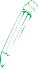 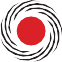 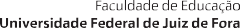 Sistema de Avaliação Educacional Municipal do IpojucaSECRETARIA DE EDUCAÇÃO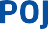 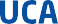 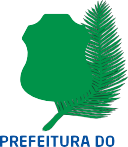 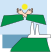 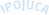 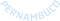 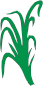 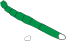 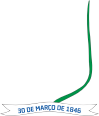 Leia os textos abaixo.(P080030F5_SUP)(P080030F5) Esses textos têm em comum o fato de trataremda chegada das férias.da poluição das praias.do turismo durante as férias.do vazamento de petróleo.BL02P08Leia novamente os textos “Praias onde vale a pena curtir o verão” e “Fique tranquila querida...” para responder às questões abaixo.(P080031F5) Qual trecho apresenta a informação principal do Texto 1?“Está chegando o momento mais aguardado do ano.”. (ℓ. 1)“É quando os estudos dão uma trégua, o trabalho fica para depois...”. (ℓ. 1-2)“Os 9.198 quilômetros do litoral brasileiro abrigam lugares paradisíacos,...”. (ℓ. 3-4)“‘Em geral, a condição do litoral brasileiro é ruim’...”. (ℓ. 6-7)(P080032F5) De acordo com o Texto 1, o plâncton é responsávelpela cor escura da água.pela produção de oxigênio.pelo aumento de bactérias.pelo cheiro desagradável.(P080033F5) O Texto 1 apresenta uma opinião no trecho:“... as únicas coisas importantes para fazer são curtir o sol, praticar esportes e aproveitar a paisagem.”. (ℓ. 2-3)“... o mar deveria diluir a sujeira toda deixada pelos turistas concentrados nesta época do ano.”. (ℓ. 9-10)“A poluição mais grave do litoral brasileiro é provocada pelo saneamento deficiente.”. (ℓ. 17-18)“Muitos jornais costumam dar os resultados desses exames, principalmente no verão.”. (ℓ. 21-22)(P080034F5) No Texto 1, no trecho “... onde o banho de mar e a areia branquinha são uma tentação...” (ℓ. 4-5), o uso do diminutivo no termo destacadodemonstra afeto.destaca a extensão da praia.indica ironia.intensifica a cor da areia.(P080035F5) No Texto 1, no trecho “‘Em geral, a condição do litoral brasileiro é ruim para os banhos de mar’”,... (ℓ. 6-7), as aspas foram usadas paradestacar o uso de expressão irônica.indicar a fala de uma pessoa.introduzir um comentário do autor.marcar um trecho importante.(P080036F5) No Texto 1, no trecho “O esgoto mata o plâncton que produz o oxigênio [...]. Entra nacadeia alimentar marinha...” (ℓ. 12-13), as palavras destacadas são representativas da linguagemcientífica.culta.informal.regional.(P080037F5) O Texto 2 é um exemplo deanúncio.cartaz.charge.tirinha.(P080038F5) A ironia do Texto 2 está no fato dea mulher demonstrar preocupação.a mulher nadar perto de um cano de esgoto.o homem afirmar que a praia poluída é a melhor do Brasil.o homem tentar acalmar a mulher durante o banho de mar.Leia o texto abaixo.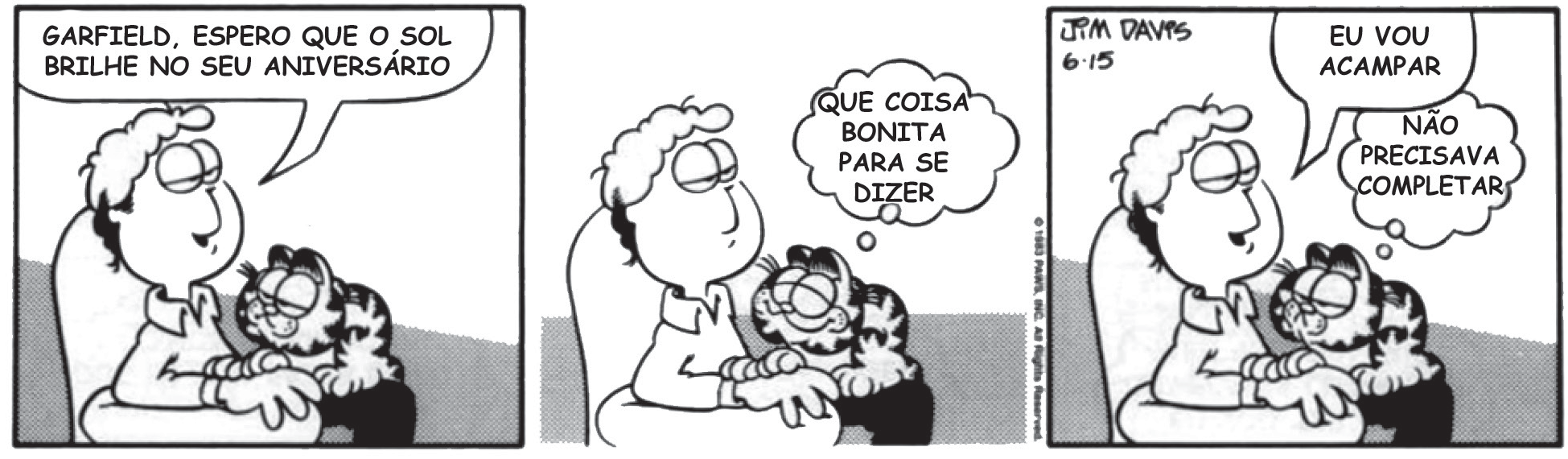 DAVIS, Jim. Garfield um gato em apuros. Tradução da Agência Intercontinental Press. – Porto Alegre: L&PM, 2012. p. 56. (P070036F5_SUP)(P070036F5) De acordo com esse texto, o homemquer agradar o gato.quer acampar com o dia ensolarado.gosta de levar o gato para acampar.gosta de frases bonitas.Leia o texto abaixo.Disponível em: <http://www1.folha.uol.com.br/folhinha/2013/08/1324091-livro-infantil-resgata-o-afeto-como-ingrediente-indispensavel-para-a-cozinha.shtml>. Acesso em: 12 ago. 2013. Fragmento. (P070029F5_SUP)(P070029F5) A informação principal desse texto está no trecho:“A escritora Lycia Kattan, em “Um Domingo na Cozinha”, nos traz uma crítica [...] sobre a comida industrializada...”. (ℓ.1-2)“Uma típica e moderna família de classe média se vê às voltas para fazer um superagrado de Dia das Mães.”. (ℓ.3-4)“Trata-se de um robô que resolve todos os ‘problemas’ da cozinha: o S.A.N.D.R.O.”. (ℓ. 4-5)“No fim do livro, um capítulo traz receitas para o leitor colocar a mão na massa.” (ℓ. 10)(P070032F5) No trecho “... o leitor colocar a mão na massa.” (ℓ. 10), a expressão em destaque significabater no alimento.inventar uma brincadeira.fazer as receitas.comer com as mãos.(P070033F5) Qual dos trechos desse texto apresenta um fato?“... uma crítica muito bem humorada sobre a comida industrializada...”. (ℓ. 1-2)“... a aparência é excelente, mas o sabor fica devendo.”. (ℓ.7)“Em suma, cozinhar é um ato de amor e não um ato mecânico.”.( ℓ.9)“No fim do livro, um capítulo traz receitas para o leitor...”.( ℓ. 10)(M080001E4) No mapa abaixo está a localização das casas de Lucas e de seus 4 amigos (Pedro, Carlos, Leonardo e Mateus).Rua Flor das PedrasRua JasminRua Flor de LótusLucas saiu de sua casa em direção à casa de um de seus amigos. Para isso, ele andou pela rua Flor de Lótus, virando à sua direita na rua Flor de Liz. Seguiu por essa rua e virou à segunda rua a sua esquerda, chegando ao seu destino.Na casa de qual amigo Lucas chegou fazendo esse trajeto?Carlos.Leonardo.Mateus.Pedro.(M070016C2) Resolva a conta abaixo.Qual é o resultado dessa conta?  4 1011 204 711 10(M080019E4) Luana encheu 25 copos com 2,25 L de refrigerante.Considerando que ela encheu todos os copos com a mesma quantidade de refrigerante, quantos ml ela colocou em cada um deles?90 mL80 mL60 mL9 mLBL02M08(M080080B1) Observe as planificações abaixo.1	2	3	4A planificação que representa uma pirâmide é1234(M080027C2) A tabela abaixo relaciona a preferência de algumas crianças pelos sabores de sorvetes vendidos em uma sorveteria.Qual é o gráfico que melhor representa os dados dessa tabela?A)	40 35302520151050C) 40 35 30 25 20 15 1050Abacaxi	Chocolate	Coco	MorangoAbacaxi	Chocolate	Coco	MorangoB)	40 35Meninos30Meninas2520151050D) 40 35Meninos30Meninas2520151050Abacaxi	Chocolate	Coco	MorangoAbacaxi	Chocolate	Coco	MorangoMeninos MeninasMeninos Meninas(M080037BH) Observe a reta numérica abaixo, que está dividida em partes iguais.Q	R	S	T220	320Qual desses pontos representa o número 280?T.S.R.Q.(M060341B1) Marcelo comprou o álbum da Copa 2014 por R$ 3,90 e 12 pacotes de figurinhas por R$ 0,75 cada.Quanto Marcelo pagou por essa compra? A) R$ 3,15B) R$ 9,00C) R$ 11,80D) R$ 12,90(M070434E4) Observe os quadriláteros coloridos de cinza na malha quadriculada abaixo.Qual desses quadriláteros é o quadrado?IIIIIIIV(M080029C2) Qual é a representação fracionária do número 2,25?  2 25B)  225100C) 25 2D)  22510(M070013E4) O giro realizado pelo ponteiro das horas a cada hora equivale a um ânguloagudo.raso.reto.obtuso.(M051472E4) O desenho abaixo em cinza representa o terreno de João que será cercado com tela. Cada quadradinho dessa malha tem lado com medida equivalente a 2 metros.Qual é a quantidade mínima de tela que João precisará para cercar esse terreno?9 metros.12 metros.18 metros.36 metros.(M080018C2) Observe as letras desenhadas abaixo.Qual delas possui eixo de simetria?F.G.M.Q.(M070455E4) O saldo de uma conta bancária era positivo em 250 reais no início da manhã. Durante o dia, houve apenas duas movimentações: uma retirada de 740 reais dessa conta e um depósito de 380 reais. Desconsiderando as taxas dessas movimentações, qual foi o saldo dessa conta ao final desse dia?Negativo em 110 reais.Negativo em 870 reais.Positivo em 610 reais.Positivo em 1 370 reais.Leia os textos abaixo.(P080048F5_SUP)(P080048F5) Sobre o ato de conversar nas salas de cinema, os autores desses dois textosdesejam igualmente o silêncio total no cinema.expõem opiniões confusas.pensam de forma oposta.sofrem repressão semelhante por falar no cinema.(P080050F5) No Texto 1, a palavra “chiiiiiiiiiiiiiiiiiiiiiiiiiiiii” (ℓ. 2) foi escrita dessa forma parademonstrar o som produzido pelos filmes no cinema.imitar o barulho feito por chaleiras.indicar o barulho feito pelo cochicho das pessoas no cinema.reproduzir uma forma de pedir silêncio.BL04P08Leia novamente os textos “Tagarela de cinema” e “A invasão dos blábláblás” para responder às questões abaixo.(P080049F5) No Texto 1, para defender o ato de falar dentro do cinema, há um argumento em:“Coisa de gente mal-educada.”. (ℓ. 1)“Mas falo baixinho, sou uma mulher civilizada.”. (ℓ. 5)“Cinema é magia coletiva.”. (ℓ. 7-8)“Mas é duro conviver com a impaciência dos outros.”. (ℓ. 12)(P080051F5) No Texto 1, para defender sua ideia, a autora do textobaseia-se nas relações de causa e consequência.fundamenta-se em comprovações estatísticas.usa argumentos de especialistas no assunto tratado.utiliza exemplos de sua experiência cotidiana.(P080052F5) O objetivo do Texto 2 éanunciar um filme.defender uma opinião.ensinar uma tarefa.relatar um fato.(P080067F5) De acordo com o Texto 1, a autora nunca se esquecerá do dia em queas luzes do cinema foram acesas.as pessoas berraram por silêncio.foi incapaz de reprimir os comentários sobre um filme.teve um pesadelo que estava rodeada de chaleiras.(P080068F5) No Texto 2, no trecho “Quando alguém abria a boca na sala escura, recebia logo um shhhhhhhhhhhhh.” (ℓ. 2-3), a expressão destacada indicaum lugar.um modo de agir.um momento.um motivo da ação.Leia o texto abaixo.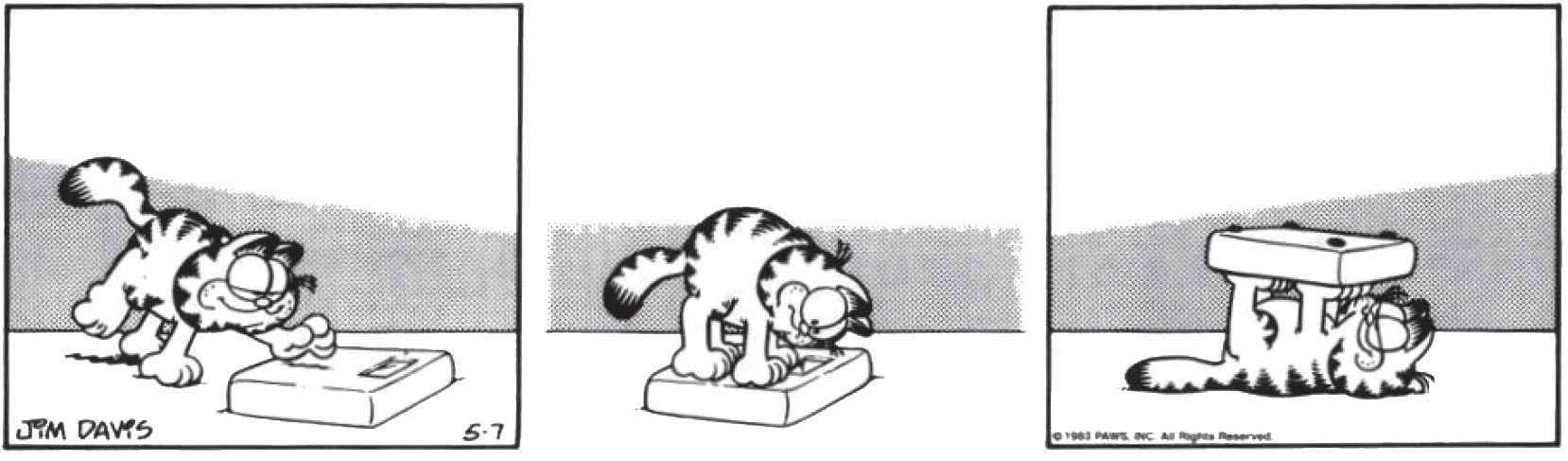 DAVIS, Jim. Garfield – um gato em apuros. Porto Alegre: L&PM, 2012. p. 33. (P080056F5_SUP)(P080075F5) Qual é a finalidade desse texto?Divertir o leitor.Divulgar um produto.Ensinar uma atividade.Fazer uma crítica.(P080056F5) De acordo com esse texto, o gatoacomodou-se para dormir.assustou-se com seu peso.ficou preso à balança.quis mudar de brincadeira.BL04P08Leia o texto abaixo.MURRAY, Roseana. Disponível em: <http://www.roseanamurray.com/poemas.asp>. Acesso em: 11 fev. 2013. (070052F5_SUP)(P070052F5) Os versos “...como se o circo fosse feito / de neblina:...” (v. 3-4) foram usados paraapresentar um deboche.fazer uma comparação.indicar pensamentos contrários.mostrar uma ideia exagerada.Leia o texto abaixo.Disponível em: <www.opovo.com.br/app/opovo/cotidiano/2013/09/28/noticiasjornalcotidiano,3137490/campanha-de-vacinacao-contra-raiva-segue-ate-28-de-outubro.shtml>. Acesso em: 21 out. 2013. Fragmento. (P070045F5_SUP)(P070045F5) Nesse texto, qual é a informação principal?A quantidade de postos fixos e volantes da campanha.A participação do coordenador da campanha.O início da campanha de vacinação contra raiva.O perigo da infecção de raiva em humanos e animais.(P070046F5) Esse texto foi escrito paracontar uma história.dar uma informação.descrever características.ensinar regras.(P070047F5) De acordo com esse texto, em Fortaleza, o controle dos casos de raiva se deveaos postos fixos e volantes instalados na cidade.ao apoio do coordenador no combate à doença.à distribuição de vacinas durante as campanhas.à campanha seguir até o final de outubro.BL04P08(M070019C2) Resolva a conta abaixo.O resultado dessa conta é– 7– 117(M080018E4) Observe o desenho em cinza na malha quadriculada abaixo.Esse desenho é umlosango.paralelogramo.quadrado.retângulo.(M080005C2) Samuel resolveu uma lista de exercícios de Matemática em 3 dias. No primeiro dia, ele resolveu 18 exercícios, no segundo dia resolveu 12 e no terceiro dia resolveu 30 exercícios.Quantos exercícios, em média, Samuel resolveu por dia?12203060(M080019C2) Observe o desenho em cinza na malha quadriculada abaixo. Cada lado do quadradinho dessa malha quadriculada mede 1 cm.A área desse desenho é14 cm²16 cm²20 cm²25 cm²(M080015C2) Tânia ganhou 5 caixas de bombom com 30 unidades cada uma e 4 caixas com 25 unidades cada uma.Qual é o total de bombons que Tânia ganhou?5564 C) 150 D) 250(M060161B1) Observe abaixo os objetos que Maíra levou para a aula de geometria.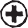 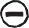 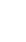 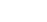 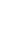 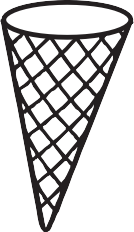 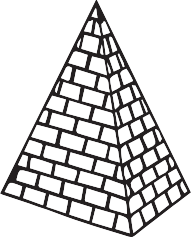 I	II	III	IV	VQuais desses objetos lembram corpos redondos?I e II.I e III.I, III e V.II, IV e V.(M080020BH) Na malha quadriculada abaixo, o triângulo II é uma redução do triângulo I.A área do triângulo II é igualà metade da área do triângulo I.à quarta parte da área do triângulo I.ao dobro da área do triângulo I.ao quádruplo da área do triângulo I.(M070458E4) Ana é sócia em uma loja e ao final de cada mês recebe 35% do faturamento total dessa loja. Quanto ela recebeu no mês em que o faturamento total foi de R$12 000,00?A) R$ 342,85B) R$ 420,00C) R$ 4 200,00D) R$ 7 800,00(M051409E4) Observe o sólido geométrico abaixo.Quantas faces tem esse sólido geométrico?3467(M080022C2) Observe abaixo a tabela de preços de um mercado.Bianca foi nesse mercado e comprou 10 kg de açúcar, 2 kg de feijão e 3 kg de farinha de trigo. Quanto Bianca pagou por essa compra?A) R$ 34,00B) R$ 36,50C) R$ 44,00D) R$ 49,50(M080542E4) O desenho abaixo representa a posição inicial de três botões giratórios que ficam na fechadura de um cofre.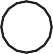 I	II	IIIPara abrir esse cofre, é necessário realizar um giro de 90º no botão I, 180º no botão II e 45º no botão III, todos no sentido horário.A posição em que os botões I, II e III devem ficar para que o cofre seja aberto éA)	B)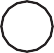 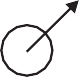 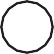 I	II	III	I	II	IIIC)	D)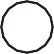 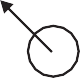 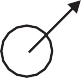 I	II	III	I	II	III(M080007BH) Pedro comprou três ingressos para ele e seus amigos irem a um evento. Cada ingresso custou R$ 4,50 e ele pagou com uma nota de R$ 20,00.Quanto Pedro recebeu de troco? A) R$ 2,90B) R$ 6,50C) R$ 13,50D) R$ 15,50(M070336B1) Observe as figuras que quatro alunos desenharam.Marta	Glória	Beto	IgorQual dos alunos desenhou somente quadriláteros?Beto.Glória.Igor.Marta.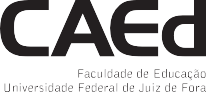 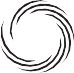 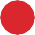 Texto 1Texto 15101520Praias onde vale a pena curtir o verãoPrepare-se para escolher os lugares ideais para o banho de mar [...]Está chegando o momento mais aguardado do ano. É quando os estudos dão uma trégua, o trabalho fica para depois e as únicas coisas importantes para fazer são curtir o sol, praticar esportes e aproveitar a paisagem. Para onde ir? Os 9.198 quilômetros do litoral brasileiro abrigam lugares paradisíacos, onde o banho de mar e a areia branquinha são uma tentação para quem passou 11 meses do ano vendo o mar a distância. Mas é preciso ser realista. Há pedaços da costa perdidos para as férias. “Em geral, a condição do litoral brasileiro é ruim para os banhos de mar”, confirma Luiz Roberto Tommasi, um dos maiores especialistas em poluição marinha do país, que há anos avalia as condições das praias.Diante da imensidão azul, pode parecer que o quadro não é assim tão grave. Afinal, o mar deveria diluir a sujeira toda deixada pelos turistas concentrados nesta época do ano. Mas o excesso de esgoto não se manifesta apenas pelo cheiro desagradável, a cor escura da água e o lixo generalizado. O esgoto mata o plâncton que produz o oxigênio e carrega bactérias nocivas e materiais que não são degradados. Entra na cadeia alimentar marinha e contamina os peixes. [...]A poluição das praias não é causada apenas pelo esgoto e a sujeira deixada pelos banhistas mal-educados. O petróleo que vaza dos navios, por exemplo, causa danos ecológicos que perduram durante anos. Mas é um problema localizado. A poluição mais grave do litoral brasileiro é provocada pelo saneamento deficiente. Apenas 4,8% da população das cidades costeiras é atendida pela rede de esgoto. As consequências na qualidade da água do mar são percebidas por meio de exames do nível de coliformes fecais. As medições periódicas indicam se a praia está contaminada por esgoto [...]. Muitos jornais costumam dar os resultados desses exames, principalmente no verão. Mas os interessados também podem acompanhar a situação de sua praia favorita pela internet [...].Disponível em: <http://migre.me/gna6m>. Acesso em: 22 out. 2013. Fragmento. *Adaptado: Reforma Ortográfica.Texto 2Texto 2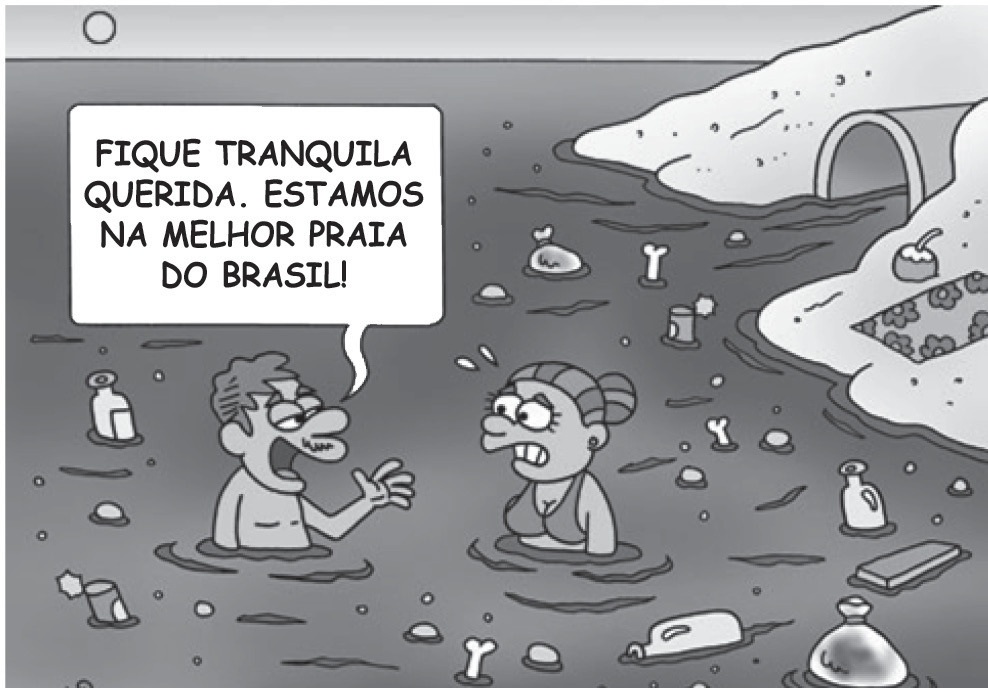 Disponível em: <http:// http://migre.me/hOlz1>. Acesso em: 22 out. 2013.Disponível em: <http:// http://migre.me/hOlz1>. Acesso em: 22 out. 2013.MeninosMeninasAbacaxi1020Chocolate4030Coco2025Morango1535Texto 1Texto 151015Tagarela de cinemaOdeio quem berra para pedir silêncio. Coisa de gente mal-educada. Ainda mais no escuro, assusta as pessoas. Pior são aqueles que fazem “chiiiiiiiiiiiiiiiiiiiiiiiiiiiii” com tanta raiva que o chiado parece que não acaba nunca. Traumatiza, sabe? Semana passada, por exemplo, tive um pesadelo em que estava rodeada de chaleiras.Tudo bem, eu falo no cinema. Admito. Mas falo baixinho, sou uma mulher civilizada. Além do mais, quem quer solidão e silêncio total que fique em casa, alugue um DVD, se afunde no sofá diante daquela infinidade de canais que não param de passar filmes. Cinema é magia coletiva. O pior é que tem gente que não entende isso. [...]O fato é que não consigo reprimir o som que me vem das profundezas [...]. Sou incapaz de conter os comentários sobre paisagens deslumbrantes, sobre roupas cafonas, sobre cortes de cabelo e certas decorações de apartamento. É como soluço, a gente simplesmente não controla. [...]Mas é duro conviver com a impaciência dos outros. Já sofri muito bullying. Não são só os gritos de “Silêncio” e os rompantes de “Cala a boca!”. Tem gente que levanta, lança um olhar de polícia e troca de lugar. [...] Nunca vou esquecer o dia em que as luzes do cinema se acenderam para que pudessem identificar quem estava falando. Foi horrível. [...]Disponível em: <http://revistapiaui.estadao.com.br/edicao-69/tipos-brasileiros/tagarela-de-cinema>. Acesso em: 25 mar. 2013.Fragmento.Texto 2Texto 251015A invasão dos blábláblásO planeta é dividido entre as pessoas que falam no cinema – e as que não falam. É uma divisão recente. Por décadas, os falantes foram minoria. E uma minoria reprimida. Quando alguém abria a boca na sala escura, recebia logo um shhhhhhhhhhhhh. E voltava ao estado silencioso de onde nunca deveria ter saído. Todo pai ou mãe que honrava seu lugar de educador ensinava a seus filhos que o cinema era um lugar de reverência. [...][...] Pertenço, desde sempre, às fileiras dos silenciosos. Anos atrás, nem imaginava que pudesse haver outro comportamento além do silêncio absoluto no cinema. Assim como não imagino alguém cochichando em qualquer lugar onde entramos com o compromisso de escutar.Não é uma questão de estilo, de gosto. Pertence ao campo do respeito, da ética. Cinema é a experiência da escuta de uma vida outra, que fala à nossa, mas nós não falamos uns com os outros. No cinema, só quem fala são os atores do filme. Nós calamos para que eles possam falar. Nossa vida cala para que outra fale. Isso era cinema. Agora mudou. É estarrecedor, mas os blábláblás venceram. Tomaram conta das salas de cinema. E, sem nenhuma repressão, vão expulsando a todos que entram no cinema para assistir ao filme sem importunar ninguém. [...]Disponível em: <http://revistaepoca.globo.com/Revista/Epoca/0,,ERT87054-15230-87054-3934,00.html>. Acesso em: 25 mar. 2013.Fragmento.TQIISUIPRMercado Bom PreçoMercado Bom PreçoTabela de preçosTabela de preçosAçúcar - 5 kgR$ 12,50Feijão - 1 kgR$ 5,50Fubá - 1 kgR$ 4,00Farinha de trigo - 1 kgR$ 4,50Macarrão - 1 kgR$ 8,00